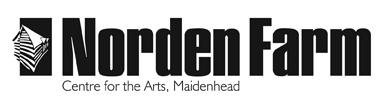 Classes and Activities – Information SheetSalsa at the Farm – AUT2019Category: 		Adult (18+ years)Day:		 	Fridays	Date(s):	 	Fri 13 Sept - 18 Oct              Fri 1 Nov - 13 Dec (exc 15 Nov)Time:		 	8pm-9pm | Class for beginners/improvers and those new to Cuban salsa            9.15pm-10.15pm | Social for all including a masterclass for experienced salserosLocation:	 	Norden Farm Centre for the ArtsTutor:		 	KK from Salsa AutenticaClass Size:	 	Up to 32Cost of class: 	£7 per class (£42 for the 6-weeks) £5 for social £10 for both (£60 for the 6-weeks)Information about the class: Finish your week on a high! Join us for cosy nights of dancing to popular salsa tracks throughout the autumn and winter. Make Friday your fun night at the farm as we share how to dance authentic salsa with you.8pm-9pm class for beginners, improvers and those new to Cuban salsa, or those who simply want to practise their technique. Our aim is to offer you fun classes that introduce you to authentic salsa and then consolidate your experience in a friendly environment. This is a 6-week course for £42 – just £7 per class - limited places so please book in good time.9.15pm-10.15pm Social dancing for all, including a 30 mins masterclass for experienced salseros – only £5. Let us help you to perfect your Cuban motion, increase your repertoire of moves and become more adept at responding to the music and your partner.Class and social £10Remember, you don’t need to bring a partner – just a sense of fun!Materials or clothing required and any additional costs:No additional costsIt’s advisable to wear comfortable shoes or trainers. There is no spinning in Cuban salsa, so specialised dance shoes are not needed unless you want to wear them. Wearing layers is recommended so that you can remain cool when needed.Tutor biography:	​KK has been dancing Salsa and other club dances for thirty years and has been a qualified UKA dance instructor for nearly twenty years, teaching in London, Essex, Berkshire and Buckinghamshire. At Norden Farm, KK is delighted to share her love of authentic Cuban Salsa with you.To book please contact the Box Office on 01628 788997 or visit www.nordenfarm.orgNorden Farm Centre for the Arts Ltd. (No. 5405277) & Norden Farm Centre Trust Ltd. (No. 2713653, Charity Registration No. 1013555) are companies registered in England and Wales. The Registered Office is Altwood Road, Maidenhead, SL6 4PF. 